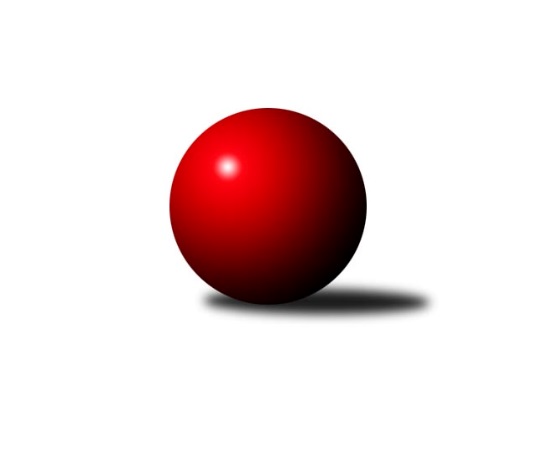 Č.15Ročník 2023/2024	4.6.2024 Jihomoravský KP1 jih 2023/2024Statistika 15. kolaTabulka družstev:		družstvo	záp	výh	rem	proh	skore	sety	průměr	body	plné	dorážka	chyby	1.	TJ Sokol Vážany	15	10	2	3	74.5 : 45.5 	(108.0 : 72.0)	2556	22	1763	793	39.7	2.	KK Jiskra Čejkovice	15	10	1	4	76.5 : 43.5 	(98.5 : 81.5)	2593	21	1783	809	45	3.	TJ Sokol Kuchařovice	15	9	0	6	59.0 : 61.0 	(85.0 : 95.0)	2585	18	1807	778	44.7	4.	SK Podlužan Prušánky C	14	8	1	5	68.0 : 44.0 	(96.0 : 72.0)	2616	17	1797	819	36.8	5.	SKK Dubňany B	15	7	2	6	67.5 : 52.5 	(94.5 : 85.5)	2608	16	1800	808	39.7	6.	SK Baník Ratíškovice B	15	8	0	7	61.5 : 58.5 	(96.5 : 83.5)	2565	16	1778	787	38.7	7.	TJ Jiskra Kyjov	15	7	0	8	60.0 : 60.0 	(86.5 : 93.5)	2510	14	1728	782	46.2	8.	TJ Sokol Vracov B	15	7	0	8	56.0 : 64.0 	(83.0 : 97.0)	2544	14	1771	773	44.8	9.	TJ Sokol Mistřín C	15	6	1	8	53.5 : 66.5 	(89.0 : 91.0)	2560	13	1798	762	46.5	10.	TJ Sokol Šanov C	15	5	2	8	55.5 : 64.5 	(88.5 : 91.5)	2572	12	1772	800	41.9	11.	KK Sokol Litenčice	14	5	1	8	49.0 : 63.0 	(78.5 : 89.5)	2541	11	1770	771	47.6	12.	TJ Lokomotiva Valtice B	15	2	0	13	31.0 : 89.0 	(64.0 : 116.0)	2418	4	1707	711	58.9Tabulka doma:		družstvo	záp	výh	rem	proh	skore	sety	průměr	body	maximum	minimum	1.	KK Jiskra Čejkovice	8	7	1	0	48.0 : 16.0 	(60.0 : 36.0)	2542	15	2596	2494	2.	TJ Sokol Vážany	7	7	0	0	43.5 : 12.5 	(59.0 : 25.0)	2670	14	2749	2617	3.	TJ Jiskra Kyjov	8	7	0	1	46.0 : 18.0 	(59.5 : 36.5)	2431	14	2502	2307	4.	SK Podlužan Prušánky C	7	5	1	1	36.0 : 20.0 	(50.5 : 33.5)	2843	11	2906	2762	5.	KK Sokol Litenčice	7	5	1	1	36.0 : 20.0 	(45.5 : 38.5)	2485	11	2552	2431	6.	TJ Sokol Kuchařovice	8	5	0	3	35.0 : 29.0 	(50.5 : 45.5)	2618	10	2710	2539	7.	TJ Sokol Mistřín C	7	4	1	2	34.0 : 22.0 	(46.0 : 38.0)	2630	9	2772	2538	8.	SKK Dubňany B	8	4	1	3	36.5 : 27.5 	(49.0 : 47.0)	2630	9	2711	2544	9.	TJ Sokol Šanov C	7	4	0	3	33.5 : 22.5 	(44.0 : 40.0)	2613	8	2766	2528	10.	SK Baník Ratíškovice B	7	4	0	3	30.5 : 25.5 	(45.5 : 38.5)	2598	8	2706	2457	11.	TJ Sokol Vracov B	7	4	0	3	30.0 : 26.0 	(43.0 : 41.0)	2639	8	2718	2597	12.	TJ Lokomotiva Valtice B	8	2	0	6	21.0 : 43.0 	(38.0 : 58.0)	2451	4	2571	2334Tabulka venku:		družstvo	záp	výh	rem	proh	skore	sety	průměr	body	maximum	minimum	1.	TJ Sokol Kuchařovice	7	4	0	3	24.0 : 32.0 	(34.5 : 49.5)	2586	8	2855	2347	2.	SK Baník Ratíškovice B	8	4	0	4	31.0 : 33.0 	(51.0 : 45.0)	2561	8	2780	2374	3.	TJ Sokol Vážany	8	3	2	3	31.0 : 33.0 	(49.0 : 47.0)	2540	8	2670	2339	4.	SKK Dubňany B	7	3	1	3	31.0 : 25.0 	(45.5 : 38.5)	2605	7	2732	2414	5.	SK Podlužan Prušánky C	7	3	0	4	32.0 : 24.0 	(45.5 : 38.5)	2584	6	2687	2406	6.	KK Jiskra Čejkovice	7	3	0	4	28.5 : 27.5 	(38.5 : 45.5)	2600	6	2781	2444	7.	TJ Sokol Vracov B	8	3	0	5	26.0 : 38.0 	(40.0 : 56.0)	2533	6	2678	2404	8.	TJ Sokol Šanov C	8	1	2	5	22.0 : 42.0 	(44.5 : 51.5)	2571	4	2836	2384	9.	TJ Sokol Mistřín C	8	2	0	6	19.5 : 44.5 	(43.0 : 53.0)	2550	4	2707	2435	10.	TJ Jiskra Kyjov	7	0	0	7	14.0 : 42.0 	(27.0 : 57.0)	2521	0	2728	2393	11.	KK Sokol Litenčice	7	0	0	7	13.0 : 43.0 	(33.0 : 51.0)	2549	0	2687	2355	12.	TJ Lokomotiva Valtice B	7	0	0	7	10.0 : 46.0 	(26.0 : 58.0)	2412	0	2547	2295Tabulka podzimní části:		družstvo	záp	výh	rem	proh	skore	sety	průměr	body	doma	venku	1.	KK Jiskra Čejkovice	11	7	1	3	52.5 : 35.5 	(69.5 : 62.5)	2600	15 	5 	1 	0 	2 	0 	3	2.	TJ Sokol Vážany	11	7	1	3	52.0 : 36.0 	(79.5 : 52.5)	2590	15 	5 	0 	0 	2 	1 	3	3.	SK Baník Ratíškovice B	11	7	0	4	52.0 : 36.0 	(76.0 : 56.0)	2603	14 	4 	0 	2 	3 	0 	2	4.	TJ Sokol Kuchařovice	11	7	0	4	46.0 : 42.0 	(65.5 : 66.5)	2634	14 	3 	0 	2 	4 	0 	2	5.	SK Podlužan Prušánky C	11	6	1	4	53.0 : 35.0 	(75.0 : 57.0)	2618	13 	4 	1 	1 	2 	0 	3	6.	SKK Dubňany B	11	6	1	4	52.5 : 35.5 	(71.5 : 60.5)	2600	13 	4 	0 	2 	2 	1 	2	7.	TJ Jiskra Kyjov	11	6	0	5	46.0 : 42.0 	(64.5 : 67.5)	2459	12 	6 	0 	0 	0 	0 	5	8.	TJ Sokol Vracov B	11	5	0	6	41.0 : 47.0 	(64.0 : 68.0)	2565	10 	2 	0 	3 	3 	0 	3	9.	TJ Sokol Šanov C	11	3	2	6	37.5 : 50.5 	(61.5 : 70.5)	2573	8 	3 	0 	2 	0 	2 	4	10.	KK Sokol Litenčice	10	3	1	6	35.0 : 45.0 	(52.5 : 67.5)	2511	7 	3 	1 	1 	0 	0 	5	11.	TJ Sokol Mistřín C	11	2	1	8	31.5 : 56.5 	(60.5 : 71.5)	2534	5 	2 	1 	2 	0 	0 	6	12.	TJ Lokomotiva Valtice B	10	2	0	8	21.0 : 59.0 	(40.0 : 80.0)	2446	4 	2 	0 	3 	0 	0 	5Tabulka jarní části:		družstvo	záp	výh	rem	proh	skore	sety	průměr	body	doma	venku	1.	TJ Sokol Mistřín C	4	4	0	0	22.0 : 10.0 	(28.5 : 19.5)	2651	8 	2 	0 	0 	2 	0 	0 	2.	TJ Sokol Vážany	4	3	1	0	22.5 : 9.5 	(28.5 : 19.5)	2527	7 	2 	0 	0 	1 	1 	0 	3.	KK Jiskra Čejkovice	4	3	0	1	24.0 : 8.0 	(29.0 : 19.0)	2563	6 	2 	0 	0 	1 	0 	1 	4.	SK Podlužan Prušánky C	3	2	0	1	15.0 : 9.0 	(21.0 : 15.0)	2684	4 	1 	0 	0 	1 	0 	1 	5.	TJ Sokol Šanov C	4	2	0	2	18.0 : 14.0 	(27.0 : 21.0)	2590	4 	1 	0 	1 	1 	0 	1 	6.	TJ Sokol Vracov B	4	2	0	2	15.0 : 17.0 	(19.0 : 29.0)	2535	4 	2 	0 	0 	0 	0 	2 	7.	KK Sokol Litenčice	4	2	0	2	14.0 : 18.0 	(26.0 : 22.0)	2583	4 	2 	0 	0 	0 	0 	2 	8.	TJ Sokol Kuchařovice	4	2	0	2	13.0 : 19.0 	(19.5 : 28.5)	2477	4 	2 	0 	1 	0 	0 	1 	9.	SKK Dubňany B	4	1	1	2	15.0 : 17.0 	(23.0 : 25.0)	2633	3 	0 	1 	1 	1 	0 	1 	10.	TJ Jiskra Kyjov	4	1	0	3	14.0 : 18.0 	(22.0 : 26.0)	2576	2 	1 	0 	1 	0 	0 	2 	11.	SK Baník Ratíškovice B	4	1	0	3	9.5 : 22.5 	(20.5 : 27.5)	2497	2 	0 	0 	1 	1 	0 	2 	12.	TJ Lokomotiva Valtice B	5	0	0	5	10.0 : 30.0 	(24.0 : 36.0)	2393	0 	0 	0 	3 	0 	0 	2 Zisk bodů pro družstvo:		jméno hráče	družstvo	body	zápasy	v %	dílčí body	sety	v %	1.	Zdeněk Škrobák 	KK Jiskra Čejkovice 	14	/	14	(100%)	22	/	28	(79%)	2.	Václav Kratochvíla 	SKK Dubňany B 	13	/	15	(87%)	23	/	30	(77%)	3.	Josef Kamenišťák 	TJ Sokol Vážany 	13	/	15	(87%)	21.5	/	30	(72%)	4.	Roman Blažek 	KK Sokol Litenčice 	12	/	14	(86%)	23.5	/	28	(84%)	5.	Martin Komosný 	KK Jiskra Čejkovice 	11	/	13	(85%)	18	/	26	(69%)	6.	Radim Kroupa 	TJ Sokol Vážany 	11	/	13	(85%)	18	/	26	(69%)	7.	Radek Vrška 	TJ Sokol Šanov C 	11	/	15	(73%)	20	/	30	(67%)	8.	Radovan Kadlec 	SK Baník Ratíškovice B 	10.5	/	14	(75%)	17	/	28	(61%)	9.	Michal Pálka 	SK Podlužan Prušánky C 	10.5	/	14	(75%)	16	/	28	(57%)	10.	Petr Sedláček 	TJ Sokol Vážany 	9.5	/	14	(68%)	20	/	28	(71%)	11.	Petr Malý 	TJ Sokol Vážany 	9	/	12	(75%)	19	/	24	(79%)	12.	Milan Kochaníček 	KK Sokol Litenčice 	9	/	12	(75%)	18	/	24	(75%)	13.	Milan Číhal 	TJ Sokol Kuchařovice 	9	/	13	(69%)	20	/	26	(77%)	14.	Antonín Svozil ml.	TJ Jiskra Kyjov 	9	/	14	(64%)	18	/	28	(64%)	15.	Rostislav Rybárský 	SKK Dubňany B 	8	/	9	(89%)	13	/	18	(72%)	16.	Marta Beranová 	SK Baník Ratíškovice B 	8	/	11	(73%)	15	/	22	(68%)	17.	Václav Starý 	TJ Sokol Kuchařovice 	8	/	11	(73%)	13	/	22	(59%)	18.	Vladislav Kozák 	TJ Sokol Mistřín C 	8	/	12	(67%)	16	/	24	(67%)	19.	Jiří Novotný 	SK Podlužan Prušánky C 	8	/	12	(67%)	14.5	/	24	(60%)	20.	Josef Něnička 	SK Baník Ratíškovice B 	8	/	14	(57%)	18	/	28	(64%)	21.	Dušan Jalůvka 	TJ Sokol Kuchařovice 	8	/	14	(57%)	15	/	28	(54%)	22.	Antonín Svozil st.	TJ Jiskra Kyjov 	8	/	14	(57%)	14	/	28	(50%)	23.	Jan Herzán 	TJ Lokomotiva Valtice B 	8	/	15	(53%)	19	/	30	(63%)	24.	Ludvík Vaněk 	KK Jiskra Čejkovice 	7	/	10	(70%)	14	/	20	(70%)	25.	Petr Bábík 	TJ Sokol Vracov B 	7	/	12	(58%)	14	/	24	(58%)	26.	Pavel Dolinajec 	KK Jiskra Čejkovice 	7	/	12	(58%)	9.5	/	24	(40%)	27.	Michal Šmýd 	TJ Sokol Vracov B 	7	/	13	(54%)	12	/	26	(46%)	28.	Zdeněk Kratochvíla 	SKK Dubňany B 	7	/	13	(54%)	12	/	26	(46%)	29.	Václav Valenta 	TJ Jiskra Kyjov 	7	/	13	(54%)	11	/	26	(42%)	30.	Jozef Kamenišťák 	TJ Sokol Vážany 	7	/	14	(50%)	14.5	/	28	(52%)	31.	Ladislav Kacetl 	TJ Sokol Šanov C 	7	/	14	(50%)	14	/	28	(50%)	32.	Jaroslav Hanuš 	TJ Sokol Vracov B 	7	/	14	(50%)	14	/	28	(50%)	33.	Luděk Vacenovský 	SK Baník Ratíškovice B 	6.5	/	11	(59%)	14	/	22	(64%)	34.	Stanislav Zálešák 	SK Podlužan Prušánky C 	6	/	6	(100%)	8.5	/	12	(71%)	35.	Petr Kesjár 	TJ Sokol Šanov C 	6	/	8	(75%)	12	/	16	(75%)	36.	Petr Bakaj ml.	TJ Sokol Šanov C 	6	/	8	(75%)	11	/	16	(69%)	37.	Karel Nahodil 	TJ Sokol Kuchařovice 	6	/	8	(75%)	9.5	/	16	(59%)	38.	Vladimír Stávek 	KK Jiskra Čejkovice 	6	/	8	(75%)	9	/	16	(56%)	39.	Václav Luža 	TJ Sokol Mistřín C 	6	/	9	(67%)	12	/	18	(67%)	40.	Martin Mačák 	SKK Dubňany B 	6	/	11	(55%)	11.5	/	22	(52%)	41.	Zdeněk Helešic 	SK Baník Ratíškovice B 	6	/	13	(46%)	14	/	26	(54%)	42.	Daniel Ilčík 	TJ Sokol Mistřín C 	6	/	13	(46%)	13	/	26	(50%)	43.	Pavel Flamík 	SK Podlužan Prušánky C 	6	/	13	(46%)	13	/	26	(50%)	44.	Radek Jurčík 	TJ Jiskra Kyjov 	6	/	14	(43%)	14	/	28	(50%)	45.	František Svoboda 	TJ Sokol Vracov B 	5.5	/	10	(55%)	9.5	/	20	(48%)	46.	Michal Šimek 	SK Podlužan Prušánky C 	5.5	/	13	(42%)	13.5	/	26	(52%)	47.	Miroslav Bahula 	TJ Sokol Vracov B 	5	/	6	(83%)	6.5	/	12	(54%)	48.	Vladimír Čech 	TJ Lokomotiva Valtice B 	5	/	9	(56%)	7.5	/	18	(42%)	49.	Pavel Pěček 	TJ Sokol Mistřín C 	5	/	10	(50%)	10	/	20	(50%)	50.	Petr Khol 	TJ Sokol Mistřín C 	5	/	10	(50%)	10	/	20	(50%)	51.	Pavel Martinek 	TJ Sokol Šanov C 	5	/	12	(42%)	11.5	/	24	(48%)	52.	František Urbánek 	TJ Lokomotiva Valtice B 	5	/	13	(38%)	9	/	26	(35%)	53.	Ludvík Kuhn 	TJ Jiskra Kyjov 	5	/	13	(38%)	8	/	26	(31%)	54.	Jaroslav Šindelář 	TJ Sokol Šanov C 	4.5	/	9	(50%)	10	/	18	(56%)	55.	Ladislav Teplík 	SKK Dubňany B 	4.5	/	11	(41%)	10	/	22	(45%)	56.	Jitka Šimková 	SK Podlužan Prušánky C 	4	/	5	(80%)	8	/	10	(80%)	57.	Luděk Zapletal 	KK Sokol Litenčice 	4	/	7	(57%)	5	/	14	(36%)	58.	Aleš Jurkovič 	SKK Dubňany B 	4	/	9	(44%)	7.5	/	18	(42%)	59.	Stanislav Kočí 	TJ Sokol Vracov B 	4	/	10	(40%)	7	/	20	(35%)	60.	Zdeněk Sedláček 	TJ Sokol Mistřín C 	4	/	11	(36%)	10.5	/	22	(48%)	61.	David Vávra 	KK Sokol Litenčice 	4	/	13	(31%)	10	/	26	(38%)	62.	Tomáš Mrkávek 	KK Jiskra Čejkovice 	4	/	13	(31%)	9	/	26	(35%)	63.	Jiří Špaček 	TJ Jiskra Kyjov 	4	/	13	(31%)	7.5	/	26	(29%)	64.	Tomáš Slížek 	SK Podlužan Prušánky C 	3	/	3	(100%)	4	/	6	(67%)	65.	Michal Hlinecký 	KK Jiskra Čejkovice 	3	/	4	(75%)	6	/	8	(75%)	66.	Pavel Holomek 	SKK Dubňany B 	3	/	6	(50%)	6	/	12	(50%)	67.	Jiří Ksenič 	TJ Sokol Kuchařovice 	3	/	7	(43%)	7	/	14	(50%)	68.	Zbyněk Kasal 	TJ Sokol Kuchařovice 	3	/	8	(38%)	6.5	/	16	(41%)	69.	Alena Kristová 	SK Podlužan Prušánky C 	3	/	9	(33%)	8.5	/	18	(47%)	70.	Radek Loubal 	TJ Sokol Vážany 	3	/	11	(27%)	8	/	22	(36%)	71.	Jaroslav Konečný 	TJ Sokol Vracov B 	2.5	/	5	(50%)	5	/	10	(50%)	72.	Radoslav Holomáč 	KK Jiskra Čejkovice 	2.5	/	8	(31%)	6	/	16	(38%)	73.	Martina Antošová 	SK Baník Ratíškovice B 	2	/	2	(100%)	2	/	4	(50%)	74.	Anna Poláchová 	SK Podlužan Prušánky C 	2	/	3	(67%)	4	/	6	(67%)	75.	Pavel Slavík 	SK Baník Ratíškovice B 	2	/	3	(67%)	2.5	/	6	(42%)	76.	Josef Blaha 	TJ Sokol Mistřín C 	2	/	4	(50%)	4	/	8	(50%)	77.	Jan Žurman 	KK Sokol Litenčice 	2	/	5	(40%)	5	/	10	(50%)	78.	Markéta Strečková 	TJ Lokomotiva Valtice B 	2	/	6	(33%)	5	/	12	(42%)	79.	Jan Kovář 	TJ Sokol Vážany 	2	/	6	(33%)	4	/	12	(33%)	80.	Ladislav Plaček 	TJ Sokol Kuchařovice 	2	/	7	(29%)	5	/	14	(36%)	81.	Pavel Antoš 	SKK Dubňany B 	2	/	7	(29%)	4.5	/	14	(32%)	82.	Marie Kobylková 	SK Baník Ratíškovice B 	2	/	8	(25%)	7	/	16	(44%)	83.	Jan Beneš 	TJ Lokomotiva Valtice B 	2	/	8	(25%)	4.5	/	16	(28%)	84.	Roman Stříbrný 	TJ Sokol Kuchařovice 	2	/	8	(25%)	4	/	16	(25%)	85.	Petr Blecha 	TJ Sokol Šanov C 	2	/	10	(20%)	6	/	20	(30%)	86.	Martina Pechalová 	TJ Sokol Vracov B 	2	/	11	(18%)	8	/	22	(36%)	87.	Ivan Torony 	TJ Sokol Šanov C 	2	/	13	(15%)	4	/	26	(15%)	88.	Eduard Jung 	TJ Lokomotiva Valtice B 	2	/	14	(14%)	11	/	28	(39%)	89.	Jarmila Bábíčková 	SK Baník Ratíškovice B 	1.5	/	7	(21%)	5	/	14	(36%)	90.	Radim Holešinský 	TJ Sokol Mistřín C 	1.5	/	9	(17%)	7	/	18	(39%)	91.	Zdeněk Musil 	TJ Lokomotiva Valtice B 	1	/	1	(100%)	2	/	2	(100%)	92.	Marek Strečko 	TJ Lokomotiva Valtice B 	1	/	1	(100%)	2	/	2	(100%)	93.	Radek Břečka 	TJ Sokol Vracov B 	1	/	1	(100%)	2	/	2	(100%)	94.	Martin Šubrt 	TJ Jiskra Kyjov 	1	/	1	(100%)	1	/	2	(50%)	95.	Zdeněk Hosaja 	SK Podlužan Prušánky C 	1	/	1	(100%)	1	/	2	(50%)	96.	Jakub Cizler 	TJ Sokol Mistřín C 	1	/	1	(100%)	1	/	2	(50%)	97.	Tomáš Goldschmied 	SKK Dubňany B 	1	/	2	(50%)	3	/	4	(75%)	98.	Zdeněk Klečka 	SK Podlužan Prušánky C 	1	/	3	(33%)	3	/	6	(50%)	99.	Zbyněk Škoda 	TJ Lokomotiva Valtice B 	1	/	3	(33%)	2	/	6	(33%)	100.	Jiří Fojtík 	KK Jiskra Čejkovice 	1	/	4	(25%)	3	/	8	(38%)	101.	Pavel Měsíček 	TJ Sokol Mistřín C 	1	/	9	(11%)	5	/	18	(28%)	102.	Miroslava Štěrbová 	KK Sokol Litenčice 	1	/	9	(11%)	4.5	/	18	(25%)	103.	Lenka Štěrbová 	KK Sokol Litenčice 	1	/	9	(11%)	4	/	18	(22%)	104.	Patrik Jurásek 	SKK Dubňany B 	0	/	1	(0%)	1	/	2	(50%)	105.	Radek Šeďa 	SK Podlužan Prušánky C 	0	/	1	(0%)	1	/	2	(50%)	106.	Filip Benada 	SK Podlužan Prušánky C 	0	/	1	(0%)	1	/	2	(50%)	107.	Josef Smažinka 	KK Sokol Litenčice 	0	/	1	(0%)	0	/	2	(0%)	108.	Jiří Michalčík 	TJ Lokomotiva Valtice B 	0	/	1	(0%)	0	/	2	(0%)	109.	Hana Majzlíková 	KK Jiskra Čejkovice 	0	/	1	(0%)	0	/	2	(0%)	110.	Robert Gecs 	TJ Lokomotiva Valtice B 	0	/	1	(0%)	0	/	2	(0%)	111.	Daniel Hubatka 	TJ Sokol Kuchařovice 	0	/	1	(0%)	0	/	2	(0%)	112.	František Hél 	TJ Sokol Šanov C 	0	/	1	(0%)	0	/	2	(0%)	113.	Milan Štěrba 	KK Sokol Litenčice 	0	/	2	(0%)	2	/	4	(50%)	114.	Dušan Zahradník 	TJ Sokol Vážany 	0	/	2	(0%)	1	/	4	(25%)	115.	Kateřina Kravicová 	KK Sokol Litenčice 	0	/	3	(0%)	1	/	6	(17%)	116.	Dan Schüler 	SK Baník Ratíškovice B 	0	/	3	(0%)	0	/	6	(0%)	117.	Luděk Novotný 	TJ Lokomotiva Valtice B 	0	/	4	(0%)	2	/	8	(25%)	118.	Martin Pechal 	TJ Sokol Vracov B 	0	/	5	(0%)	3	/	10	(30%)	119.	Josef Smažinka 	KK Sokol Litenčice 	0	/	6	(0%)	1.5	/	12	(13%)	120.	Martin Vaculík 	TJ Lokomotiva Valtice B 	0	/	8	(0%)	0	/	16	(0%)Průměry na kuželnách:		kuželna	průměr	plné	dorážka	chyby	výkon na hráče	1.	Prušánky, 1-4	2803	1908	894	36.4	(467.2)	2.	TJ Sokol Vracov, 1-6	2631	1814	816	40.6	(438.6)	3.	TJ Sokol Mistřín, 1-4	2613	1801	812	43.4	(435.6)	4.	Dubňany, 1-4	2612	1803	809	44.7	(435.5)	5.	Šanov, 1-4	2603	1809	793	46.7	(433.9)	6.	KK Vyškov, 1-4	2602	1799	802	45.4	(433.7)	7.	Ratíškovice, 1-4	2572	1770	802	38.2	(428.8)	8.	TJ Lokomotiva Valtice, 1-4	2504	1733	770	48.8	(417.4)	9.	KK Jiskra Čejkovice, 1-2	2496	1745	751	50.6	(416.1)	10.	Litenčice, 1-2	2454	1708	745	44.9	(409.0)	11.	Kyjov, 1-2	2409	1680	728	48.1	(401.5)Nejlepší výkony na kuželnách:Prušánky, 1-4SK Podlužan Prušánky C	2906	11. kolo	Jitka Šimková 	SK Podlužan Prušánky C	520	2. koloSK Podlužan Prušánky C	2858	2. kolo	Jiří Novotný 	SK Podlužan Prušánky C	511	7. koloTJ Sokol Kuchařovice	2855	9. kolo	Václav Starý 	TJ Sokol Kuchařovice	508	9. koloSK Podlužan Prušánky C	2853	7. kolo	Anna Poláchová 	SK Podlužan Prušánky C	508	14. koloSK Podlužan Prušánky C	2851	4. kolo	Roman Blažek 	KK Sokol Litenčice	507	4. koloSK Podlužan Prušánky C	2849	1. kolo	Tomáš Slížek 	SK Podlužan Prušánky C	506	11. koloTJ Sokol Šanov C	2836	1. kolo	Jiří Novotný 	SK Podlužan Prušánky C	504	2. koloSK Podlužan Prušánky C	2822	14. kolo	Pavel Martinek 	TJ Sokol Šanov C	499	1. koloKK Jiskra Čejkovice	2781	7. kolo	Antonín Svozil ml.	TJ Jiskra Kyjov	496	14. koloSK Baník Ratíškovice B	2780	2. kolo	Michal Pálka 	SK Podlužan Prušánky C	492	1. koloTJ Sokol Vracov, 1-6TJ Sokol Vracov B	2718	14. kolo	Roman Blažek 	KK Sokol Litenčice	521	2. koloSK Baník Ratíškovice B	2678	10. kolo	Josef Kamenišťák 	TJ Sokol Vážany	500	8. koloTJ Sokol Vracov B	2674	8. kolo	Stanislav Kočí 	TJ Sokol Vracov B	488	10. koloTJ Sokol Vážany	2656	8. kolo	Stanislav Kočí 	TJ Sokol Vracov B	483	12. koloTJ Sokol Vracov B	2652	2. kolo	Radek Břečka 	TJ Sokol Vracov B	481	12. koloKK Jiskra Čejkovice	2645	4. kolo	František Svoboda 	TJ Sokol Vracov B	480	14. koloTJ Sokol Vracov B	2625	12. kolo	Václav Kratochvíla 	SKK Dubňany B	480	14. koloTJ Jiskra Kyjov	2624	12. kolo	Petr Bábík 	TJ Sokol Vracov B	479	14. koloTJ Sokol Kuchařovice	2614	7. kolo	Michal Šmýd 	TJ Sokol Vracov B	477	2. koloTJ Sokol Vracov B	2606	10. kolo	Jaroslav Hanuš 	TJ Sokol Vracov B	472	2. koloTJ Sokol Mistřín, 1-4TJ Sokol Mistřín C	2772	12. kolo	Antonín Svozil ml.	TJ Jiskra Kyjov	497	10. koloTJ Sokol Mistřín C	2732	4. kolo	Josef Blaha 	TJ Sokol Mistřín C	494	12. koloKK Sokol Litenčice	2684	12. kolo	Milan Kochaníček 	KK Sokol Litenčice	484	12. koloSK Podlužan Prušánky C	2647	8. kolo	Václav Luža 	TJ Sokol Mistřín C	478	12. koloTJ Sokol Mistřín C	2628	14. kolo	Daniel Ilčík 	TJ Sokol Mistřín C	477	4. koloTJ Sokol Mistřín C	2625	10. kolo	Vladislav Kozák 	TJ Sokol Mistřín C	473	4. koloTJ Jiskra Kyjov	2585	10. kolo	Petr Khol 	TJ Sokol Mistřín C	470	8. koloTJ Sokol Vracov B	2579	6. kolo	Petr Khol 	TJ Sokol Mistřín C	470	4. koloKK Jiskra Čejkovice	2577	14. kolo	Stanislav Zálešák 	SK Podlužan Prušánky C	469	8. koloTJ Sokol Mistřín C	2576	2. kolo	Jan Herzán 	TJ Lokomotiva Valtice B	467	4. koloDubňany, 1-4KK Jiskra Čejkovice	2742	11. kolo	Ludvík Vaněk 	KK Jiskra Čejkovice	500	11. koloSKK Dubňany B	2711	8. kolo	Václav Kratochvíla 	SKK Dubňany B	497	11. koloTJ Sokol Mistřín C	2707	13. kolo	Václav Kratochvíla 	SKK Dubňany B	497	13. koloSKK Dubňany B	2691	5. kolo	Vladislav Kozák 	TJ Sokol Mistřín C	490	13. koloSKK Dubňany B	2667	13. kolo	Rostislav Rybárský 	SKK Dubňany B	489	5. koloSK Podlužan Prušánky C	2664	5. kolo	Michal Pálka 	SK Podlužan Prušánky C	483	5. koloTJ Sokol Šanov C	2625	8. kolo	Aleš Jurkovič 	SKK Dubňany B	483	8. koloSKK Dubňany B	2619	11. kolo	Petr Bakaj ml.	TJ Sokol Šanov C	478	8. koloSKK Dubňany B	2610	3. kolo	Václav Kratochvíla 	SKK Dubňany B	477	15. koloSKK Dubňany B	2606	15. kolo	Václav Kratochvíla 	SKK Dubňany B	475	6. koloŠanov, 1-4TJ Sokol Šanov C	2766	11. kolo	Petr Kesjár 	TJ Sokol Šanov C	489	11. koloTJ Sokol Kuchařovice	2710	5. kolo	Radek Vrška 	TJ Sokol Šanov C	489	12. koloTJ Sokol Šanov C	2691	12. kolo	Petr Bakaj ml.	TJ Sokol Šanov C	487	11. koloSK Podlužan Prušánky C	2687	12. kolo	Milan Číhal 	TJ Sokol Kuchařovice	485	12. koloTJ Sokol Vážany	2670	6. kolo	Jaroslav Šindelář 	TJ Sokol Šanov C	483	11. koloSKK Dubňany B	2664	12. kolo	Dušan Jalůvka 	TJ Sokol Kuchařovice	482	5. koloTJ Sokol Kuchařovice	2663	2. kolo	Petr Kesjár 	TJ Sokol Šanov C	479	12. koloTJ Sokol Kuchařovice	2659	15. kolo	Radek Vrška 	TJ Sokol Šanov C	477	9. koloTJ Sokol Vracov B	2642	9. kolo	Michal Pálka 	SK Podlužan Prušánky C	474	12. koloSK Baník Ratíškovice B	2637	8. kolo	Karel Nahodil 	TJ Sokol Kuchařovice	474	5. koloKK Vyškov, 1-4TJ Sokol Vážany	2749	2. kolo	Václav Kratochvíla 	SKK Dubňany B	494	4. koloTJ Sokol Vážany	2684	12. kolo	Petr Sedláček 	TJ Sokol Vážany	489	9. koloTJ Sokol Vážany	2673	9. kolo	Petr Sedláček 	TJ Sokol Vážany	481	2. koloTJ Sokol Vážany	2659	14. kolo	Petr Malý 	TJ Sokol Vážany	474	2. koloTJ Sokol Vážany	2659	7. kolo	Radim Kroupa 	TJ Sokol Vážany	472	2. koloTJ Sokol Vážany	2649	10. kolo	Petr Malý 	TJ Sokol Vážany	471	10. koloTJ Sokol Vážany	2617	4. kolo	Petr Malý 	TJ Sokol Vážany	470	7. koloSKK Dubňany B	2617	4. kolo	Radim Kroupa 	TJ Sokol Vážany	467	9. koloSK Baník Ratíškovice B	2595	12. kolo	Petr Malý 	TJ Sokol Vážany	466	12. koloKK Sokol Litenčice	2571	14. kolo	Josef Kamenišťák 	TJ Sokol Vážany	466	14. koloRatíškovice, 1-4SKK Dubňany B	2732	7. kolo	Petr Kesjár 	TJ Sokol Šanov C	516	3. koloSK Baník Ratíškovice B	2706	4. kolo	Josef Kamenišťák 	TJ Sokol Vážany	498	1. koloSK Baník Ratíškovice B	2653	3. kolo	Václav Kratochvíla 	SKK Dubňany B	496	7. koloSK Baník Ratíškovice B	2635	9. kolo	Rostislav Rybárský 	SKK Dubňany B	495	7. koloTJ Sokol Vážany	2628	1. kolo	Zdeněk Helešic 	SK Baník Ratíškovice B	479	4. koloTJ Sokol Šanov C	2612	3. kolo	Antonín Svozil ml.	TJ Jiskra Kyjov	478	4. koloSK Baník Ratíškovice B	2594	11. kolo	Luděk Vacenovský 	SK Baník Ratíškovice B	475	3. koloTJ Sokol Mistřín C	2580	11. kolo	Zdeněk Helešic 	SK Baník Ratíškovice B	473	7. koloSK Baník Ratíškovice B	2575	7. kolo	Marta Beranová 	SK Baník Ratíškovice B	470	4. koloSK Baník Ratíškovice B	2569	1. kolo	Jarmila Bábíčková 	SK Baník Ratíškovice B	467	9. koloTJ Lokomotiva Valtice, 1-4SK Podlužan Prušánky C	2647	6. kolo	Stanislav Zálešák 	SK Podlužan Prušánky C	474	6. koloSKK Dubňany B	2644	10. kolo	Jan Herzán 	TJ Lokomotiva Valtice B	473	8. koloTJ Lokomotiva Valtice B	2571	3. kolo	Václav Kratochvíla 	SKK Dubňany B	471	10. koloTJ Sokol Šanov C	2569	13. kolo	Milan Číhal 	TJ Sokol Kuchařovice	470	3. koloKK Jiskra Čejkovice	2565	12. kolo	Pavel Martinek 	TJ Sokol Šanov C	462	13. koloTJ Sokol Mistřín C	2545	15. kolo	Michal Šimek 	SK Podlužan Prušánky C	462	6. koloTJ Sokol Vracov B	2530	5. kolo	Eduard Jung 	TJ Lokomotiva Valtice B	461	3. koloTJ Sokol Kuchařovice	2509	3. kolo	Antonín Svozil ml.	TJ Jiskra Kyjov	457	8. koloTJ Lokomotiva Valtice B	2488	8. kolo	Rostislav Rybárský 	SKK Dubňany B	456	10. koloTJ Lokomotiva Valtice B	2480	15. kolo	Vladimír Čech 	TJ Lokomotiva Valtice B	453	3. koloKK Jiskra Čejkovice, 1-2KK Jiskra Čejkovice	2596	15. kolo	Josef Kamenišťák 	TJ Sokol Vážany	482	5. koloKK Jiskra Čejkovice	2590	1. kolo	Ludvík Vaněk 	KK Jiskra Čejkovice	477	1. koloKK Jiskra Čejkovice	2588	5. kolo	Josef Něnička 	SK Baník Ratíškovice B	473	6. koloKK Jiskra Čejkovice	2562	3. kolo	Ludvík Vaněk 	KK Jiskra Čejkovice	466	6. koloTJ Sokol Šanov C	2513	10. kolo	Petr Bábík 	TJ Sokol Vracov B	462	15. koloKK Jiskra Čejkovice	2507	6. kolo	Vladimír Stávek 	KK Jiskra Čejkovice	459	5. koloKK Jiskra Čejkovice	2504	8. kolo	Ludvík Vaněk 	KK Jiskra Čejkovice	459	8. koloTJ Sokol Vážany	2500	5. kolo	Pavel Dolinajec 	KK Jiskra Čejkovice	455	3. koloKK Jiskra Čejkovice	2497	13. kolo	Zdeněk Škrobák 	KK Jiskra Čejkovice	455	6. koloKK Jiskra Čejkovice	2494	10. kolo	Ludvík Vaněk 	KK Jiskra Čejkovice	455	5. koloLitenčice, 1-2KK Sokol Litenčice	2552	1. kolo	Milan Kochaníček 	KK Sokol Litenčice	471	13. koloKK Sokol Litenčice	2536	13. kolo	Roman Blažek 	KK Sokol Litenčice	470	1. koloKK Sokol Litenčice	2518	15. kolo	Roman Blažek 	KK Sokol Litenčice	470	3. koloKK Sokol Litenčice	2505	9. kolo	Roman Blažek 	KK Sokol Litenčice	463	5. koloSK Podlužan Prušánky C	2484	15. kolo	David Vávra 	KK Sokol Litenčice	458	11. koloKK Sokol Litenčice	2480	6. kolo	Milan Kochaníček 	KK Sokol Litenčice	457	6. koloKK Sokol Litenčice	2454	11. kolo	Filip Benada 	SK Podlužan Prušánky C	454	15. koloTJ Sokol Vracov B	2441	13. kolo	Rostislav Rybárský 	SKK Dubňany B	453	9. koloKK Sokol Litenčice	2440	3. kolo	Roman Blažek 	KK Sokol Litenčice	453	13. koloTJ Sokol Mistřín C	2435	1. kolo	Milan Kochaníček 	KK Sokol Litenčice	451	15. koloKyjov, 1-2TJ Jiskra Kyjov	2502	5. kolo	Martin Komosný 	KK Jiskra Čejkovice	469	9. koloTJ Jiskra Kyjov	2480	9. kolo	Antonín Svozil st.	TJ Jiskra Kyjov	464	9. koloTJ Jiskra Kyjov	2446	15. kolo	Antonín Svozil st.	TJ Jiskra Kyjov	449	5. koloKK Jiskra Čejkovice	2445	9. kolo	Roman Blažek 	KK Sokol Litenčice	445	7. koloTJ Jiskra Kyjov	2435	7. kolo	Antonín Svozil ml.	TJ Jiskra Kyjov	444	5. koloTJ Jiskra Kyjov	2428	1. kolo	Václav Valenta 	TJ Jiskra Kyjov	441	15. koloTJ Jiskra Kyjov	2422	3. kolo	Zdeněk Škrobák 	KK Jiskra Čejkovice	441	9. koloSK Podlužan Prušánky C	2406	3. kolo	Josef Kamenišťák 	TJ Sokol Vážany	438	13. koloTJ Sokol Vracov B	2404	1. kolo	Antonín Svozil ml.	TJ Jiskra Kyjov	437	1. koloTJ Sokol Šanov C	2384	5. kolo	Marta Beranová 	SK Baník Ratíškovice B	432	15. koloČetnost výsledků:	8.0 : 0.0	1x	7.0 : 1.0	19x	6.5 : 1.5	2x	6.0 : 2.0	21x	5.5 : 2.5	3x	5.0 : 3.0	13x	4.0 : 4.0	5x	3.0 : 5.0	10x	2.5 : 5.5	1x	2.0 : 6.0	9x	1.0 : 7.0	3x	0.0 : 8.0	3x